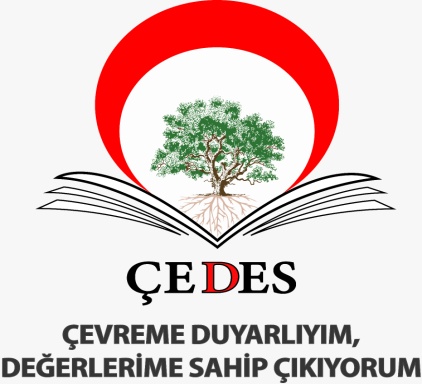 ÇEDES VELİ İZİN BELGESİ………………………………………… MÜDÜRLÜĞÜNEVelisi bulunduğum / bulunduğumuz yukarıda açık kimliği yazılı okulunuz öğrencisinin, Çevreme Duyarlıyım Değerlerime Sahip Çıkıyorum projesi kapsamında yapılan etkinliklerde yer almasına izin veriyorum.…../…../2023Veli Adı ve Soyadı:İmzası:PROJEYE KATILACAK ÖĞRENCİNİNPROJEYE KATILACAK ÖĞRENCİNİNPROJEYE KATILACAK ÖĞRENCİNİNPROJEYE KATILACAK ÖĞRENCİNİNPROJEYE KATILACAK ÖĞRENCİNİNAdı SoyadıBaba adıSınıfıAnne adıNoCinsiyetiK() E()